КАРАР                                                        РЕШЕНИЕО  внесении изменений  в решение совета сельского поселенияШаранский сельсовет № 286 от 21.12.2013 года «О бюджете сельского поселения Шаранский сельсовет муниципального района Шаранский район Республики Башкортостан на 2014 год и на плановый период  2015 и 2016 годов»          Заслушав информацию  председателя  комиссии по бюджету и финансовым  вопросам, налогам и вопросам собственности Зилеева И.А. Совет сельского  поселения  Шаранский сельсовет  муниципального района Шаранский  район  Республики Башкортостан решил:         Остаток  денежных средств  на 01.01.2014 года согласно приложению № 1,  № 2, № 3  направить :	\0409\791\09\0\0315\244\310.2\ФЗ131-03_102\\РП-А-1200\2.09.000.000\\  -  99996,55 рублей на приобретение светофора.\0409\791\09\0\0315\244\226.4\ФЗ131-03_102\\РП-А-1200\2.09.000.000\\  - 199948,41 рублей на монтажные работы по установке светофора.0503\791\20\3\0605\244\225.1\ФЗ131-03_116\\РП-А-2800\2.20.003.000\\  - 100000,00 рублей на уборку мусора на территории сельского поселения.Глава сельского поселения                                                                            Р.Р.Мануровс. Шаран 23 апреля 2014№ 327 Распределение бюджетных ассигнований  сельского поселения Шаранский сельсовет муниципального района Шаранский район Республики Башкортостан   на 2014 год по разделам, подразделам, целевым статьям (муниципальным программам сельского поселения Шаранский сельсовет муниципального района Шаранский район Республики Башкортостан и непрограммным направлениям деятельности), группам видов расходов классификации расходов бюджетов                                                                                                                                                                                                                                                                                (тыс. рублей)     Глава сельского поселения:                                                       Мануров Р.Р.Распределение бюджетных ассигнований  сельского поселения Шаранский сельсовет муниципального района Шаранский район Республики Башкортостан   на 2014 год по целевым статьям (муниципальным программам сельского поселения Шаранский сельсовет муниципального района Шаранский район Республики Башкортостан и непрограммным направлениям деятельности), группам видов расходов классификации расходов бюджетов                                                                                                                                                                                                                                                                           (тыс. рублей)  Глава сельского поселения:                                                       Мануров Р.Р.Ведомственная структура  расходов бюджета сельского поселения Шаранский сельсовет муниципального района Шаранский район Республики Башкортостан   на 2014 год.                                                                                                         (тыс. рублей)  Глава сельского поселения:                                                       Мануров Р.Р.Перечень главных администраторов источников финансирования дефицита бюджета сельского поселения Шаранский сельсовет муниципального района Шаранский район Республики Башкортостан                                                                                                                  тыс.рублейГлава сельского поселения                                                                      Р.Р.Мануров Башкортостан РеспубликаһыШаран районымуниципаль районыныңШаран ауыл Советыауыл биләмәһе Советы452630 Шаран ауылы, 1-се май урамы 62Тел.(347) 2-22-43,e-mail:sssharanss@yandex.ruШаран  ауылы, тел.(34769) 2-22-43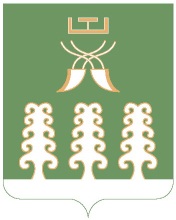 Республика БашкортостанСовет сельского поселенияШаранский сельсоветмуниципального районаШаранский район452630 с. Шаран ул. Первомайская,62Тел.(347) 2-22-43,e-mail:sssharanss@yandex.ruс. Шаран тел.(34769) 2-22-43Приложение 1                              к решению Совета сельского поселения Шаранский сельсовет муниципального района Шаранский район Республики Башкортостанот 23 апреля 2014 года № 327Наименование РзПрЦсрВрсумма12345ВСЕГО      399,9Национальная экономика0400299,9Дорожное хозяйство (дорожные фонды)0409299,9Программа «Содержание и ремонт автомобильных дорог в сельском поселении Шаранский сельсовет  муниципального района Шаранский район Республики Башкортостан в 2014-2016 годах»04090900000299,9Дорожное хозяйство04090900315299,9Закупка товаров, работ и услуг для муниципальных  нужд04090900315200299,9Жилищно-коммунальное хозяйство0500100,0Благоустройство0503100,0Программа  благоустройства территории сельского поселения Шаранский сельсовет муниципального района Шаранский район Республики Башкортостан на  2014-2016г.г»05032000000100,0Подпрограмма «Мероприятия по благоустройству территорий населенных пунктов сельского поселения Шаранский сельсовет муниципального района Шаранский район Республики Башкортостан на  2014-2016г.г»05032030000100,0Мероприятия по благоустройству территорий населенных пунктов05032030605100,0Закупка товаров, работ и услуг для муниципальных  нужд05032030605200100,0Приложение 2                              к решению Совета сельского поселения Шаранский сельсовет муниципального района Шаранский район Республики Башкортостанот 23 апреля 2014 года № 327Наименование ЦсрВрсумма1234ВСЕГО      399,9Муниципальная  программа «Содержание и ремонт автомобильных дорог в сельском поселении Шаранский сельсовет муниципального района Шаранский район Республики Башкортостан в 2014-2016 годах»0900000299,9Дорожное хозяйство0900315299,9Закупка товаров, работ и услуг для муниципальных  нужд0900315200299,9Программа  благоустройства территории сельского поселения Шаранский сельсовет муниципального района Шаранский район Республики Башкортостан на  2014-2016г.г»2000000100,0Подпрограмма «Мероприятия по благоустройству территорий населенных пунктов сельского поселения Шаранский сельсовет муниципального района Шаранский район Республики Башкортостан на  2014-2016г.г»2030000100,0Мероприятия по благоустройству территорий населенных пунктов2030605100,0Закупка товаров, работ и услуг для муниципальных  нужд2030605200100,0Приложение 3                              к решению Совета сельского поселения Шаранский сельсовет муниципального района Шаранский район Республики Башкортостанот 23 апреля 2014 года № 327Наименование Вед-воЦсрВрсумма12345ВСЕГО      791399,9Муниципальная  программа «Содержание и ремонт автомобильных дорог в сельском поселении Шаранский сельсовет муниципального района Шаранский район Республики Башкортостан в 2014-2016 годах»7910900000299,9Дорожное хозяйство7910900315299,9Закупка товаров, работ и услуг для муниципальных  нужд7910900315200299,9Программа  благоустройства территории сельского поселения Шаранский сельсовет муниципального района Шаранский район Республики Башкортостан на  2014-2016г.г»7912000000100,0Подпрограмма «Мероприятия по благоустройству территорий населенных пунктов сельского поселения Шаранский сельсовет муниципального района Шаранский район Республики Башкортостан на  2014-2016г.г»7912030000100,0Мероприятия по благоустройству территорий населенных пунктов7912030605100,0Закупка товаров, работ и услуг для муниципальных  нужд7912030605200100,0Приложение 4                              к решению Совета сельского поселения Шаранский сельсовет муниципального района Шаранский район Республики Башкортостанот 23 апреля 2014 года № 327Код бюджетной классификации Российской Федерации Код бюджетной классификации Российской Федерации Наименование главного администратора источников финансирования дефицита бюджета сельского поселения Суммаглавного администратора источниковисточников финансирования дефицита бюджета сельского поселения Наименование главного администратора источников финансирования дефицита бюджета сельского поселения Сумма123791Администрация сельского поселения Шаранский сельсовет муниципального района Шаранский район Республики Башкортостан499,979101 05 02 01 10 0000 610Уменьшение прочих остатков денежных средств бюджета сельского поселения499,9